План работы с родителями на 2014-2015 уч.год  6 А классПсихолого-педагогическое просвещение родителей на родительских собранияхРекомендации родителям: Английский язык с ребенкомВаш ребенок начал изучать английский. Вы чувствуете, что ему нужно помочь, но не знаете, как — сами английский никогда не учили или многое забылось. Советы для Вас!Часто родители обращаются ко мне с вопросом: как помочь ребенку в изучении английского языка? Особенно это беспокоит родителей, которые сами язык не изучали.Итак, первое правило — перестать бояться незнакомого языка, поскольку этот страх передается детям. Правило второе — поверить в свои силы и превратить пусть недолгие совместные уроки в увлекательную игру. Главное, чтобы занятия приносили удовольствие. Я уверена, что любой родитель, даже не владеющий иностранным языком, может помочь своему ребенку освоить язык, уделяя этому не более получаса в рабочий день и около часа в выходной.Давайте рассмотрим схему обучения языку по блокам, которая используется при подготовке к международным экзаменам по английскому языку, а также при подготовке к ЕГЭ. Знания на экзаменах проверяются по 4 навыкам: умение говорить, восприятие на слух (аудирование), чтение и письмо.Умение говоритьЯ считаю, что самое главное в умении говорить — это словарный запас. Даже не владея грамматическими правилами, но имея большой запас слов, можно донести свою мысль до собеседника. Поэтому прежде всего нужно учить слова. Для изучения слов я рекомендую изготовить специальные карточки. Список слов можно взять из школьного учебника или, например, на сайте экзаменационного совета Кембриджского университета, в разделе, соответствующем текущему уровню. Самый первый уровень, на владение которым уже можно сдавать экзамен детям 8-11 лет, называется Young Learner Starters.Если у вас не очень много времени, то можно сделать карточки, написав с одной стороны слово по-русски, с другой — по-английски. Но если выделить хотя бы час в неделю и подойти к вопросу творчески, можно превратить сам процесс изготовления карточек в элемент обучения и в интересное занятие. Как это сделать?На каждое слово из списка вместе с учеником находите картинку в интернете. Потом распечатываете готовый лист, и пока вы разрезаете его на карточки, просите ребенка на обратной стороне каждой картинки написать английское слово. Пока вы совместно готовите данное пособие, он уже запоминает большое количество слов.Такую подготовку лучше провести в один из выходных. На неделю вам потребуется 20-30 слов, то есть на изготовление карточек уйдет не более часа. Заниматься по ним нужно будет 2-3 раза в неделю.В изучении слов при помощи карточек важно учитывать несколько моментов. Во-первых, не нужно "зубрить" слова. Вы раскладываете карточки картинками (или русским текстом) вверх. Если ученик помнит слово и правильно его называет — вы переворачиваете карточку английским текстом вверх. Если не называет, то тоже переворачиваете, но кладете в другую стопку. Потом проделываете то же самое в другую сторону (переводя с английского на русский) до тех пор, пока все слова в том и другом направлении не будут произноситься правильно.В следующий раз при изучении слов (через несколько дней) вы добавляете к старым карточкам еще 10, тем самым повторяя ранее выученные слова и осваивая новые. Постепенно хорошо выученные слова можно откладывать и возвращаться к ним месяца через 2-3.Еще один вариант — сделать лото. Создать несколько игровых полей с картинками (скажем, по 8 картинок на поле) и карточки со словами на английском языке. Играть в это лото можно вдвоем. Таким образом, за одну игру можно выучить до 16 слов.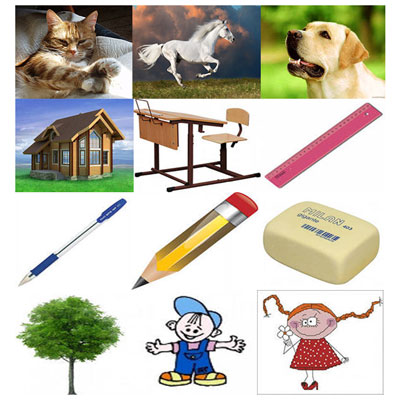 Если вы не знаете английский и не уверены, что ребенок правильно произносит слова, то в момент проверки можно сесть за компьютер, открыть онлайн-переводчик и слушать, как звучит нужное слово.Если учить 2 раза в неделю по 10 слов, то за месяц можно освоить 80-100 слов. Конечно, эти слова не войдут сразу же в активный словарный запас, но необходимый минимум — 350-400 слов — вполне достижим. А именно такое количество слов требуется для базового словарного запаса, необходимого для бытового общения. (К сведению, считается, что в среднем носители языка используют от 3 до 5 тысяч слов.)На это упражнение потребуется не более 20 минут в день (с проверкой в онлайн-переводчике — до 30 минут).ПисьмоРаз в неделю я рекомендую проводить словарный диктант по тем словам, которые выучили. Если вы не уверены в своем произношении, то можете диктовать слово по-русски и просить ребенка написать его по-английски, а потом повторить написанные слова и проверить произношение вместе с компьютерным переводчиком. Можно также разнообразить занятия: предложить ребенку подиктовать слова вам.Обычно на это уходит не более 10 минут (20 минут с проверкой).Восприятие английского на слухЧтобы научиться воспринимать английскую речь, ее нужно слушать. В интернете можно найти огромное количество мультфильмов на английском языке. Начинать лучше с простых английских песенок (nursery rhymes songs) — например, "Old Macdonald had a farm", "Mary had a little lamb", "London bridge is falling down" и др. Можно найти через поисковую систему тексты песенок, а потом, просматривая сюжеты с этими песнями на Youtube, предложить ребенку подпевать героям, при этом держа текст песни перед собой.В самом начале обучения лучше осваивать по одному куплету. Потом постепенно убирать текст и просить ребенка повторять без бумажки. Если сразу не получится, можно найти также на Youtube так называемые ABC songs. В этих сюжетах ребенок видит и слышит, как произносятся отдельные слова, привыкает к английской речи. А кроме того, это подготовит его к чтению, так как позволит запомнить, как называются буквы и какие звуки они передают.На это занятие можно отводить 2 раза в неделю по 30 минут.ЧтениеК сожалению, у многих современных детей возникают проблемы с чтением не только на английском языке, но и на русском. Прежде всего, содержание книжки должно быть интересно ребенку.Это должна быть адаптированная литература. Сейчас в книжных магазинах продается огромное количество детских книг на английском языке для разных уровней владения. Для начинающих изучать язык это уровень Easystarts. Если ребенок уже освоил начальный этап, можно переходить на книги уровня Beginner. Обычно в конце книг приведены таблицы, показывающие степень сложности текстов.Лучше всего начинать с книг любимых авторов, содержание которых ребенок уже знает на русском.Один из способов, который приносит детям удовольствие — это чтение и разыгрывание сюжета по ролям. Можно даже купить сборник несложных пьес. Тем родителям, которые не владеют английским, можно предложить следующее: пусть ребенок поможет перевести и родительскую роль, чтобы потом родитель смог ее сыграть.На это можно отвести минимум 45 минут 1 раз в неделю.Таким образом, ежедневный процесс обучения превратится в увлекательное и полезное совместное времяпрепровождение. Английский язык перестает быть чем-то незнакомым и непонятным, а станет языком игр. Кроме того, родители, никогда не изучавшие ранее английский, тоже смогут освоить начальный уровень. Важно только, чтобы занятия были систематическими.Конечно, изучение английского языка требует гораздо больше усилий, но если вы поможете ребенку преодолеть начальный этап, полюбить занятия английским, это станет залогом успешного обучения в дальнейшем. Так что придумывайте, изобретайте и удачи вам.Преподаватель английского языка на дому. Как выбрать?Успех складывается из желания ребенка учить английский язык и хорошего учителя.Почему для полноценного изучения английского языка недостаточно одного только сильного желания? Профессионалы в области языкового преподавания отвечают на этот вопрос так: потому что иностранный язык это не только чтение и перевод, это еще и ведение полноценной беседы, как сейчас модно говорить, в режиме реального времени, а не со словарем. То есть необходимо не только знать все правила и конструкции построения предложений и словосочетаний, но и уметь это произносить в той фонетике и в сочетании с той смысловой нагрузкой, в которой принято у носителей языка.Частные преподаватели английского языка нужны не только для того, чтобы ученик знал все грамматические правила и имел большой словарный запас. Настоящая задача, которая стоит перед педагогом, состоит в том, чтобы научить ребенка интуитивно понимать этот чужой для нас язык. Это и есть уровень свободной беседы, когда для озвучивания своих мыслей не нужно судорожно вспоминать правила.Преподаватель английского языка на дому в отличие от тех, кто ведет групповые занятия, может себе позволить ускорить или замедлить темпы изучения той или иной темы. Это зависит только от ученика, понял – закрепили – пошли дальше, если есть вопросы, то останавливаемся на этом месте подробнее.Конечно, необходимо удостовериться, что выбранный педагог обладает всеми необходимыми знаниями. Преподаватель английского языка на дому должен иметь соответствующее высшее образование (филологическое или педагогическое). Ко многим педагогам предъявляются еще более жесткие требования, например, требуется наличие сертификатов о различных стажировках и семинарах в англоязычных странах. Таким образом, вы можете сознательно отсеять тот пласт преподавателей, которые владеют только «старыми» методиками (например, постоянное заучивание диалогов) и давно не «освежали» свою лексику. В арсенале таких учителей все современные методики, используется полный комплект мультимедийных учебных материалов, поэтому скучать вашему ребенку не придется.
Чем может помочь интернет в изучении английского языка?
Изучая иностранные языки, было бы крайне неразумно не использовать возможности, которые предоставляет интернет. Еще лет 10-15 назад было проблемой смотреть фильмы в оригинале или найти одноязычный словарь для толкования иностранных слов, а сейчас это сделать проще простого, появилось много ресурсов в интернете, которые обеспечивают хорошую практику языка.Ниже приведен список вариантов, как интернет может помочь в изучении английского языка. 1) Одноязычные и двуязычные словари. Особенный интерес представляют именно одноязычные словари, например от издательства Macmillan или Longman. 2) Неоценимо обилие материала практически на любые интересующие темы на изучаемом языке. 3) Есть обучающие ресурсы. Они могут быть бесплатными, а могут быть и платными и предоставляют много интересного материала, который позволит школьникам улучшить знание языка. Есть условно бесплатные ресурсы, к ним относятся, например, материалы сайтов, указанных в первом пункте. Там можно найти несколько уроков или мини-игры со словами, но в конечном итоге от вас там ждут, что вы приобретете их учебники и воспользуетесь курсом на все 100%. Кроме этого, существует большая группа сайтов, которые предлагают изучать английский онлайн платно. Их найти совсем несложно, набираете в поисковике English online, и длинный список вам обеспечен.4) Несложно найти и литературу, и фильмы на языке оригинала в электронном виде.5) И, что очень важно, общаемся на языке. Сделать это можно на форумах тематических англоязычных сайтов, если позволяет уровень знания языка ребенка, или на форумах для изучающих английский. В помощь придет и такой специальный сайт для тех, кто ищет носителя языка для практики. Здесь можно абсолютно бесплатно найти друга по переписке, который мог бы помочь ученику в изучении языка.

Перспективный план воспитательной  работы 6 А класса на 2014-2015 уч.годОрганизация классного родительского самоуправленияУчастие родителей в подготовке и проведении классных и школьных мероприятийПсихолого-педагогическое просвещение родителей на родительских собраниях I четверть- Выборы родительского комитета;- Планирование деятельности родительского комитета и советов;- Представительство в общешкольный родительский комитет.- Организация родителей к мероприятию «Дары осени».- День Знаний «1 Сентября»- Участие в фотоконкурсе «Осенние дары» в ходе КТД «Дары осени»; - подготовка и помощь в  проведении ярмарки «Дары осени»;-КТД «Семья и школа»Родительское собрание «Я, родитель и дети - единое целое!» Посещение родительских собраний других классов с темой «Практические рекомендации по работе с учебником «Английский в фокусе» авторов Ю.Е.Ваулина, Дж. Дули и др. » II четверть- Участие в школьной родительской  конференции;- Установление связей с общественностью.- Оформление классного уголка; - КТД «Новый год к нам идет!»- Подготовка к новогодней постановке;- Организация новогоднего праздника для детей;- Посещение кинотеатра. - Участие в акции «Подарок солдату»Деловая игра «Подросток и закон» с приглашением участкового и выступлением юриста (возможно представителя среди числа родителей, родственников).Посещение родительских собраний других классов с темой «Дистанционное обучение как средство формирования учебно-познавательных компетенций учащихся»III четверть- Подготовка к выступлению на родительском собрании, организации родителей к внеклассным мероприятиям;- Участие в общешкольной родительской конференции. - КТД «Сыны Отечества»;- Праздник с приглашением пап в качестве жюри «А ну-ка парни!»;- Совместный праздник родителей и детей «Вам, любимые мамы»; -Помощь в подготовке театрального выступления в рамках школьного проекта «Театральная весна»- Участие в акции «Чистый двор, чистый город»Форум для детей и родителей «Нравственные уроки моей семьи» Круглый стол для родителей « Как может родитель помочь своему ребенку в изучении английского языка?» Обмениваемся опытом IV четверть- Подведение итогов работы родительского комитета за год;- Проведение анкетирования «Удовлетворение образовательным процессом в школе»;- Обсуждение представителей родителей класса на поощрение по итогам учебного года;- Планирование на следующий учебный год.- Посещение кинотеатра.- Помощь в оформлении кабинета;- Оформление портфолио класса;- Участие в акции «Подарок ветерану»- Поощрение активистов среди родителей в рамках КТД «Наши достижения».Итоговое родительское собрание с подведением итогов деятельности родительского, ученического коллективов «Подведем итоги»Посещение родительских собраний других классов с темой «Как сформировать стойкую мотивацию к изучению английского у ребёнка»СентябрьСентябрьСентябрьСентябрьНеделяИндивидуальная работа с детьми Работа с родителямиДиагностика личности1Работа с прибывшими учащимисяРабота с малообеспеченными и многодетными семьями по сбору документов на льготное питание 2Беседа с отдельными учащимися о поведении, внешнем виде и успеваемостиРодительское собрание «Я, родитель и дети - единое целое!»3Беседа с отдельными учащимися об опозданиях на первый урок, внешнем виде и успеваемостиОрганизация родителей для оформления классного уголка, подготовки к ярмарке «Дары осени».Диагностика занятости (1 полугодие)4Беседа с отдельными учащимися  об опозданиях на первый урок, внешнем виде и успеваемостиПодготовка и проведение ярмарки «Дары осени».Анкетирования учащихся (психолог)ОктябрьОктябрьОктябрьОктябрьНеделяИндивидуальная работа с детьми Работа с родителямиДиагностика личности1Беседа об опозданиях на первый урок, внешний вид учащихсяБеседы с родителями неуспевающих учениковДиагностика интересов школьников2Беседа о правилах поведения на уроках и переменахПодготовка к декаде, КТД «Семья и школа»3Работа по устранению пробелов в знаниях по предметамБеседы с родителями неуспевающих учеников.4Работа с неуспевающими учениками по устранению пробелов в знанияхСотрудничество в работе по подготовке к участию в КТД «Семья и школа»НоябрьНоябрьНоябрьНоябрьНеделяИндивидуальная работа с детьми Работа с родителямиДиагностика личности1Беседа об опозданиях на первый урок, внешний вид учащихсяБеседа с родителями неуспевающих учениковСотрудничество в работе по подготовке к участию ко дню рождения  школы2Работа с неуспевающими учениками по устранению пробелов в знанияхРодительское собрание «Итоги первой четверти»Диагностика внимания учащихся3Работа с неуспевающими учениками по устранению пробелов в знанияхБеседы с родителями неуспевающих учеников.Диагностика сплоченности классного коллектива4Работа с неуспевающими учениками по устранению пробелов в знанияхПодготовка уголков по ПДД и ПБ, уголка ЗдоровьяДекабрьДекабрьДекабрьДекабрьНеделяИндивидуальная работа с детьми Работа с родителямиДиагностика личности        1Работа с неуспевающими учениками по устранению пробелов в знаниях, подготовка видеофильмаОрганизация помощи родителей в подготовке классных часовДиагностика самооценки учащихся2Работа с неуспевающими учениками по устранению пробелов в знанияхБеседы с родителями неуспевающих учеников.3Работа с неуспевающими учениками по устранению пробелов в знанияхОрганизация родителей для подготовки к новогоднему вечеру (обсуждение с председателем родительского комитета)Украшение классного кабинета к Новому году        4Работа с неуспевающими учениками по устранению пробелов в знанияхРабота с неуспевающими учениками по устранению пробелов в знанияхОбсуждение с председателем родительского комитета новогодних подарковПодготовка и проведение «Дня именинника», «Новогоднего вечера»ЯнварьЯнварьЯнварьЯнварьНеделяИндивидуальная работа с детьми Работа с родителямиДиагностика личности1Беседа о внешнем виде учащихсяПодготовка уголков по ПДД и ПБ, уголка Здоровья2Беседа с отдельными учащимися о пропусках уроков, внешнем виде и успеваемостиОформление портфолио класса3Беседа об опозданиях на первый урок, внешний вид учащихсяОрганизация родителей для оформления классного уголка, подготовки к общешкольным мероприятиям        4Беседа с отдельными учащимися о пропусках уроков, внешнем виде и успеваемостиПомощь в оформлении кабинетаАнкетирования учащихся (психолог)ФевральФевральФевральФевральНеделяИндивидуальная работа с детьми Работа с родителямиДиагностика личности         1Беседа об опозданиях на первый урок, внешний вид учащихсяБеседы с родителями неуспевающих учениковДиагностика интересов школьников2Беседа о правилах поведения на уроках и переменахОрганизация родителей для подготовки к общешкольным мероприятиям (обсуждение с председателем родительского комитета)3Работа по устранению пробелов в знаниях по предметамБеседы с родителями неуспевающих учеников.4Работа с неуспевающими учениками по устранению пробелов в знанияхУчастие в общешкольной родительской конференции.МартМартМартМартНеделяИндивидуальная работа с детьми Работа с родителямиДиагностика личности1Беседа об опозданиях на первый урок, внешний вид учащихсяБеседа с родителями неуспевающих учеников2Работа с неуспевающими учениками по устранению пробелов в знанияхРодительское собрание «Итоги третьей четверти»Диагностика внимания учащихся3Работа с неуспевающими учениками по устранению пробелов в знанияхБеседы с родителями неуспевающих учеников.Диагностика сплоченности классного коллектива4Работа с неуспевающими учениками по устранению пробелов в знанияхПодготовка уголков и уголков здоровьяУчастие в общешкольной родительской конференции.АпрельАпрельАпрельАпрельНеделяИндивидуальная работа с детьми Работа с родителямиДиагностика личности1Работа с неуспевающими учениками по устранению пробелов в знаниях, подготовка видеофильмаБеседы с родителями неуспевающих учеников.Диагностика самооценки учащихся2Работа с неуспевающими учениками по устранению пробелов в знанияхОрганизация родителей для подготовки к общешкольным мероприятиям (обсуждение с председателем родительского комитета)3Работа с неуспевающими учениками по устранению пробелов в знанияхПодготовка и проведение «Дня именинника»        4Работа с неуспевающими учениками по устранению пробелов в знанияхОбсуждение поощрения активистов среди родителей в рамках КТД «Наши достижения».МайМайМайМайНеделяИндивидуальная работа с детьми Работа с родителямиДиагностика личности1Беседа с отдельными учащимися о пропусках уроков, внешнем виде и успеваемостиПодведение итогов работы родительского комитета за годПроведение анкетирования «Удовлетворение образовательным процессом в школе»2Беседа с отдельными учащимися об успеваемостиПомощь в оформлении кабинета3Беседа с отдельными учащимися об успеваемостиОрганизация родителей для оформления классного уголкаАнкетирования учащихся (психолог)        4Беседа с отдельными учащимися об успеваемостиБеседа с родителями неуспевающих учеников